ПРОЕКТ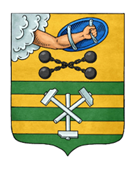 ПЕТРОЗАВОДСКИЙ ГОРОДСКОЙ СОВЕТ_____ сессия _____ созываРЕШЕНИЕот _________ № _________О внесении изменений в Решение Петрозаводского городского Совета от 10.11.2005 № XXV/XXI-196 «Об установлении и введении в действие на территории Петрозаводского городского округа земельного налога»В соответствии с главой 31 Налогового кодекса Российской Федерации,  руководствуясь статьей 19 Устава Петрозаводского городского округа, Петрозаводский городской Совет РЕШИЛ:1. Внести в Решение Петрозаводского городского Совета от 10.11.2005 № XXV/XXI-196 «Об установлении и введении в действие на территории Петрозаводского городского округа земельного налога» следующие изменения:1.1. Абзац 2 подпункта 2.2 пункта 2 изложить в следующей редакции:	«- занятых жилищным фондом и объектами инженерной инфраструктуры жилищно-коммунального комплекса (за исключением доли в праве на земельный участок, приходящейся на объект, не относящийся к жилищному фонду и к объектам инженерной инфраструктуры жилищно-коммунального комплекса) или приобретенных (предоставленных) для жилищного строительства (за исключением земельных участков, приобретенных (предоставленных) для индивидуального жилищного строительства, используемых в предпринимательской деятельности);».1.2. Абзацы 3 и 4 подпункта 2.2 пункта 2 исключить.	1.3. Дополнить пунктом 3 (1) следующего содержания:«3 (1). Освободить от уплаты земельного налога в отношении одного земельного участка (по выбору налогоплательщика), находящегося в собственности, постоянном (бессрочном) пользовании или пожизненном наследуемом владении, физических лиц, имеющих трех и более несовершеннолетних детей.».	2. Подпункты 1.1 и 1.2 пункта 1 настоящего Решения вступают в силу с 01 января 2020 года. 	3. Действие подпункта 1.3 пункта 1 настоящего Решения распространяется на правоотношения, возникшие с налогового периода 2019 года.Председатель Петрозаводского городского Совета                             Г.П. БоднарчукГлава Петрозаводского  городского округа                          И.Ю. Мирошник 